SECRETARIA DE ESTADO DA AGRICULTURA, DO DESENVOLVIMENTO AGRÁRIO E DA PESCA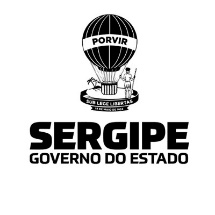 DIRETORIA ADMINISTRATIVA E FINANCEIRA	RELATÓRIO DE QUITAÇÃO DE FOLHA DE PAGAMENTO - 2023PERÍODOLÍQUIDO DA FOLHAAUXÍLIOSAUXÍLIOSPERÍODOLÍQUIDO DA FOLHAAlimentaçãoSaúdeSaúdeOutrosQuitação da Folha LiquidaConsignaçõesEncargosJANEIRO404.247,01400,007.263,067.263,062.345,6831.01.202314.242,4497.893,58FEVEREIRO384.140,75400,006.059,726.059,722.230,0528.02.202314.566,1692.616,90MARÇO451.720,52400,008.734,978.734,972.345,6831.03.202314.366,03110.069,28ABRIL466.548,04400,008.099,248.099,242.291,3428.04.202317.104,92111.038,75MAIO472.379,85400,00                 8.108,78                 8.108,781.922,4931.05.202322.331,10        112.947,40JUNHOJULHOAGOSTOSETEMBROOUTUBRONOVEMBRODEZEMBRO13º - NATALINA